
 
 

 
 
             
                              
 
РЕГЛАМЕНТ
Соревнований   по футболу
в 2017 г.
                                  
 
 
 
 
 
 
 
 
ТЮМЕНЬ
2017
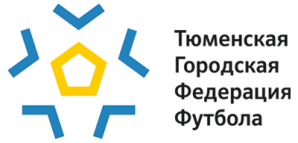 Регламент
соревнований, проводимых
ТГФФ по футболу в сезоне 2017 г.Цели и задачи соревнованийСоревнования проводятся в целях:Определения победителя и призёров Чемпионата, Первенства города по футболуОпределения мест команд в Чемпионате, Первенстве города по футболуОпределения победителя Кубка города по футболуПроведение соревнований направлено на решение следующих задач:	1.4. Дальнейшее развитие футбола в городе	1.5. Организация досуга любителей футбола	1.6 Пропаганда и популяризация футбола в ТюмениРуководство соревнованиямиОбщую организацию, проведение и контроль за проведением городских соревнований по футболу осуществляет ОО «Тюменская Городская Федерация Футбола»Непосредственную организацию и проведение соревнований по футболу осуществляет ТГФФ. Оперативное управление соревнованиями осуществляет главная судейская коллегия ТГФФКалендарь, результаты и статистика матчей, а также таблицы соревнований являются собственностью ТГФФ.Проведение матчейСоревнования, проводимые ТГФФ, проходят с мая по сентябрь 2017г. Матчи городских соревнований проводятся на футбольных полях, утвержденных ТГФФКалендарь городских соревнований составляется главными судьями ТГФФ и утверждается Исполкомом ТГФФМатчи Чемпионата (Первенства) должны начинаться не ранее 18-30 и не позже 21-30 в будние дни и не ранее 10-00 в выходные дни.Перенесенные матчи проводятся на футбольных полях, где проходят данные соревнования. Ответственность за подготовку футбольного поля к матчу возлагается на команду, по чьей инициативе состоялся перенос. Она же объявляется «хозяином поля»В случаях, если на одну из команд возложена ответственность за подготовку футбольного поля к матчу – если по истечении 15 минут со времени начала матча по календарю поле не подготовлено, команде «хозяину поля» засчитывается поражение 0-3, а ее сопернику победа 3-0Сроки проведения игр двух последних туров Чемпионата (Первенства) переносить запрещаетсяДопускается перенос матча для команд на другой срок (день и/или час) в случаях, вызванных:Участием команды в турнирах по футболу и мини-футболу, проводимых не под эгидой ТГФФФорс-мажорных обстоятельствах, которые невозможно было предвидеть и предусмотретьОтсутствием возможности начать, продолжить или закончить матч из-за отключения электроосвещения или возникновения неустранимой в течении 30 минут неисправности электроосвещения или покрытия поля.Для переноса матча:Команды обязаны предоставить главному судье соревнований письмо о вызове на турнир (не менее чем за 10 дней)Команды обязаны предоставить главному судье соревнований за 10 дней (не считая выходных) гарантийное письмо о готовности проведения перенесенного матча с местом и сроком проведения этого матча.Вопрос о переносе матча рассматривает главная судейская коллегия ТГФФ и утверждает Исполком ТГФФ. В случае, если условия не выполнены, матчи проводятся согласно календаря соревнований.За неявку команды на матч Чемпионата (Первенства) без уважительной причины – ей засчитывается поражение со счетом 0-3, ее сопернику победа со счетом 3-0 При повторной неявке без уважительной причины участие команды по решению главной судейской коллегии, утвержденному Председателем Исполкома ТГФФ приостанавливается до ближайшего заседания Исполкома ТГФФ. Команда может быть снята с соревнований. Неявкой считается отсутствие как минимум семи футболистов команды в игровой форме на площадке. Факт неявки для всех команд устанавливается главным судьей матча по истечению 15 минут со времени начала игры по календарю.Если команда снятая или снявшаяся с соревнований провела менее 50% всех игр, то ее результаты аннулируются. Мячи, забитые в этих матчах, при подсчете бомбардиров не учитываются, однако дисциплинарные наказания остаются в силе. Если команда провела более 50% всех матчей, то в оставшихся матчах этой команде засчитывается поражение со счетом 0-3, ее соперникам победа со счетом 3-0.Во время игр Чемпионата (Первенства) и Кубка Тюмени медперсонал должен находиться непосредственно на футбольном поле, где проходит матч. В противном случае главный судья матча не должен начинать игру.Матч проводится официальным мячом РФС, предоставляемым командой-хозяином поля.Матч состоит из 2 таймов по 45 минут.Участники СоревнованийУчастниками соревнований могут быть любительские футбольные команды (клубы) своевременно уплачивающие взносы в порядке, размерах и сроки, определенные Регламентом СоревнованийВ сезоне 2017гг. ТГФФ проводит следующие соревнования по футболу:Чемпионат (Первенство) г. ТюмениКубок г. Тюмени по футболуКубок закрытия сезона (по отдельному положению)Блиц-Турнир посвященный Дню ПобедыДругие турнирыВ кубке г.Тюмени имеют право участвовать все команды по заявкам, поданным на Чемпионат (Первенство).Если из какой-либо группи выбывают по разным причинам, в том числе и в межсезонье, более двух команд, то право участвовать в следующем сезоне в соревнованиях этой группы получают команды, определенные решением Исполкома ТГФФКоманда за грубые нарушения Регламента Соревновании или неуплату взносов, к соревнованиям, проводимым ТГФФ в следующем сезоне, может быть не допущенаКоманды, желающие участвовать в соревнованиях, проводимых ТГФФ обязаны направить письменную заявку с подтверждением своего участия не менее чем за две недели до начала Чемпионата (Первенства)Условия проведения соревнований и участия командЧемпионат и Первенство г.Тюмени проводятся в 2 этапа.Первый этап играется в круг «каждый с каждым» Состав участников: На втором этапе команды разбиваются на 2 группы. 7 команд в Первой группе и 8 команд во Второй группе, согласно занятых мест на 1 этапе. Далее команды играют в круг «каждый с каждым» с учетом ВСЕХ набранных очков на 1 этапе.Команда, занявшая в сезоне последнее место в 1 группе, переходит во вторую группу (при условии системы проведения в 2 группы)Команда, занявшая в сезоне первое место во 2 группе, переходит в 1 группу.На команды, завоевавшие право по итогам сезона выступать в группе более высокого ранга и отказавшиеся от этого права, налагаются штрафные санкции в размере 500% от вступительного взноса. Штраф идет на проведение Детско-юношеского Первенства.Участие в матчах футболистов и официальных лиц команд.В Чемпионате (Первенстве) г.Тюмени имеют право принимать участие как городские команды, так и команды региона.При проведении матчей Чемпионата (Первенства) г.Тюмени по группам в протокол игры может быть внесено не менее 7 игроков, а также не менее 1 официального лица. В случаях нарушения требования по количеству внесенных в протокол матча игроков – виновной команде засчитывается поражение со счетом 0-3. На нее налагаются санкции в соответствии с решением ГСК ТГФФ. Ее сопернику присуждается победа со счетом 3-0. В случае большей разницы мячей или равной трем мячам результат остается в силе.Не допускается нахождение в течении матча в пределах технической зоны лиц, не включенных в заявочный лист или не внесенных в протокол матча.В соревнованиях имеют право участвовать футболисты, заявленные в составы команд, участвующих в соревнованиях КФК в составе команды ФК Тюмень Д, либо с пропиской юга тюменской области. Участие футболистов-нелюбителей старше 1996 г.р. ограничивается 3 игроками с пропиской Юга Тюменской области (Исключение составляют игроки ФК Тюмень в составе команды ФК Тюмень Дубль). В случаях нарушения этого пункта – виновной команде засчитывается поражение со счетом 0-3. Ее сопернику присуждается победа со счетом 3-0. В случае большей разницы мячей или равной трем мячам результат остается в силе.В соревнованиях имеют право участвовать футболисты не имеющие прописки на территории Тюменской области, при условии, что они работают на предприятиях Тюменской области. В качестве подтверждения к заявке должна прилагаться официально заверенная по месту работы копия трудовой книжки.Руководители команд, согласно заявке, обязаны, не менее чем за 15 минут до начала игры внести в протокол матча фамилии и имена игроков с указанием их номеров, а также фамилии официальных лиц.Оформление протоколов матчей производится в раздевалках играющих команд с обязательным предоставлением протоколов главному судье матча.Запрещается вносить в протокол матча фамилию одного и того же лица в качестве игрока и руководителя команды (данное условие не распространяется на команды ветеранов)Руководители команд несут полную ответственность за принадлежность коллективу участвующего в матче игрока, а также участие игроков, не прошедших сроки дисквалификации.Игрок (представитель), удаленный с поля и получивший дисквалификацию, не имеет право принимать участие в матчах как представитель (игрок) этой и других команд до истечения срока дисквалификации.За участие в игре:Неоформленного в установленном порядке футболистаДисквалифицированного футболистаНевнесенного в протокол матча футболиставиновной команде засчитывается поражение со счетом 0-3. Ее сопернику присуждается победа со счетом 3-0. В случае большей разницы мячей или равной трем мячам результат остается в силе.Дубли. Команды, имеющие дубли, имеют право привлекать игроков из дублей на матчи основной команды на следующих условиях: количество игроков не может превышать пятерых игроков 1996г.р. и младше, а также вратарь любого возраста. Предупреждения и дисквалификации игроков дубля, полученные в матчах за основной состав, учитываются в едином зачете, причем игрок обязан отбыть положенную дисквалификацию как в матчах основного состава, так и в матчах дубля. В кубковых матчах за основную команду игрокам дубля участвовать запрещается.  Пункт о Дублях начинает действовать со 2 этапа.Команда должна уведомить Исполком ТГФФ о наличии дубля официальным письмом. Основные требования к экипировке игроковЭкипировка игроков должна соответствовать требованиям «Правил игры в футбол». Игроки не должны использовать экипировку, которая может представлять опасность как для самого игрока, так и для другого футболистаИгроки команд, не имеющие щитков, к матчам не допускаютсяИгроки команд должны участвовать в матче в одинаковых по цвету футболках, трусах и гетрах. Игроки, экипировка которых не соответствует этому правилу, к матчу не допускаютсяЦвет футболок и гетр одной команды, должны отличаться от футболок и гетр другой команды.Футболисты в накидках матчу допускается в исключительных случаях, когда цветовая гамма футболок игроков обеих команд не позволяет провести матч. 
То же правило распространяется на вратаря команды.Форма вратаря должна отличаться по цвету от формы игроков обеих команд и формы судей.На футболках команд Чемпионата (Первенства) Тюмени должна быть нанесена эмблема генерального спонсора ТГФФ (если такой имеется)В случае одинакового цвета формы у обеих команд – команда гостей обязана выйти на матч в форме другого цвета. Команда Чемпион г. Тюмени 2016г. (ТДСК) имеет право не менять форму даже в случае, если она является гостем.Футболка (с рукавами) игрока должна иметь номер на спине, под которым он указан в протоколе. Игроки команд, не имеющие номеров или играющие под одинаковыми номерами, к матчу не допускаются. Номера на футболках наносятся краской или нашиваются материалом. В матче допускается участие одного футболиста в футболке без номера, в составе каждой из командВ случае если игра не проведена из-за нарушения одной из команд пункта 7.2 виновной команде засчитывается поражение со счетом 0-3. Ее сопернику присуждается победа со счетом 3-0. Капитан команды должен во время игры иметь повязку на рукавеВопросы, не предусмотренные настоящим регламентом, рассматриваются Исполкомом ТГФФ. При отсутствии специальных положений Исполком ТГФФ принимает решение, основываясь на принципах и нормах, установленных ФИФА, УЕФА и РФС.Ответственность участников и организаторов соревнованийФутболисты и руководители команд, судьи, принимающие участие в городских соревнованиях по футболу, организаторы соревнований обязаны выполнять все требования настоящего регламента и положений, проявляя при этом высокую дисциплину, организацию и взаимоуважение,  уважение к зрителям.Участники и организаторы соревнований несут ответственность за неисполнение или ненадлежащее исполнение своих обязанностей, установленных настоящим Регламентом, другими документами ТГФФ.Футбольные команды несут ответственность за поведение своих футболистов, официальных лиц и болельщиков. В перенесенных матчах команда–хозяин поля несет также ответственность за порядок и безопасность до, во время и после матча на футбольном поле и на прилегающей территории, и за безопасность любого лица, выполняющего какую либо миссию на матче от имени ТГФФ.В случае выставления счета спортсооружениями, на которых проходят соревнования, за нанесение ущерба, с виновной команды взимается дополнительный взнос. Размер дополнительного взноса равен сумме, указанной в счете, выставленным спортсооружением. Оплата производится виновной командой в течении двух календарных недель с момента получения приказа о дополнительном взносе.В случае неоплаты дополнительного взноса в указанный срок участие виновной команды в соревнованиях приостанавливается. Во всех следующих играх ей засчитывается поражение со счетом 0-3. Ее сопернику присуждается победа со счетом 3-0. Команды, имеющие задолженность перед ТГФФ, не имеют право оформлять переход и дозаявку футболистов до погашения задолженности.Игроки и/или представители команд, имеющие задолженность перед ТГФФ, не могут быть включены в заявочный лист команды до погашения долга. В случаях участия таких игроков в матче – виновной команде засчитывается поражение со счетом 0-3. Ее сопернику присуждается победа со счетом 3-0. В случае большей разницы мячей или равной трем мячам результат остается в силе.Участники соревнований должны иметь опрятный вид. Футболисты, спортивная одежда которых не соответствует Правилам, имеет неряшливый вид, или имеющие при себе предметы, способные причинить вред другим игрокам (часы, перстни, медальоны, цепочки и т.п.) к матчу не допускаютсяДисциплинарные проступки руководителей клубов (команд), футболистов, а также случаи возникновения на местах проведения соревнований беспорядков среди зрителей (до, во время и после матча) рассматриваются Контрольно-Дисциплинарным Комитетом (КДК)В случае недисциплинированного поведения футболистов одной или обеих команд по решению судьи игра может быть прекращена при условии невозможности дальнейшего проведения матча. Руководители команд не имеют права вмешиваться в действия судей матча. Если по решению судьи игра была прекращена из-за недисциплинированного поведения футболистов (официальных лиц) одной или обеих команд, а также в случае самовольного ухода команды с поля, то решение по результату этого матча рассматривается на специальном заседании Исполкома ТГФФ. В случае большей разницы мячей или равной трем мячам результат остается в силе. Если игра не закончена по вине обеих команд, то обеим командам засчитывается поражение со счетом 0-3Во время игр Чемпионата (Первенства) и Кубка г. Тюмени по футболу медперсонал обязан находиться на специально отведенном месте, непосредственно на территории футбольного поля.Игрок, получающий в играх каждое третье предупреждение, автоматически пропускает следующий матч. Представитель получивший в играх два предупреждения – автоматически пропускает следующий матч. В случаях нарушения этого пункта – виновной команде засчитывается поражение со счетом 0-3. Ее сопернику присуждается победа со счетом 3-0. В случае большей разницы мячей или равной трем мячам результат остается в силе.В исключительных случаях, когда результат матча существенно искажен нарушениями правил игры и установленного порядка проведения соревнований, Исполком ТГФФ вправе принять решение об аннулировании результата матча или его переигровке.Дисциплинарные санкции, примененные в аннулированных матчах, а также в матчах, где одной из команд присуждено техническое поражение, не учитываются. Данное условие распространяется и на несостоявшийся матч. Дисквалификация продляется на следующий матч. Дисциплинарные санкции (включая предупреждения), примененные в матчах на Кубок и Чемпионат (Первенство) учитываются в едином зачете. Так же они учитываются при участии команды в Кубке закрытия.За грубые, систематические нарушения настоящего Регламента, решений ТГФФ, Устава ТГФФ, команда по решению Исполкома ТГФФ может быть исключена из соревнований.Судьи, участвующие в соревнованиях, несут ответственность в соответствии с «Дисциплинарным кодексом арбитра».Футболисту, получившему дисквалификацию, выраженную во временном интервале, запрещается участвовать во всех соревнованиях, проводимых под эгидой ТГФФ до окончания срока дисквалификации.Если игрок дисквалифицируется на несколько матчей по окончании сезона, то оставшийся срок дисквалификации переносится на следующий сезонПредупреждения, полученные футболистом, а также удаления за «фол последней надежды» и за два предупреждения в одном матче, в следующем сезоне не учитывается.Переходы футболистовПереходы футболистов разрешены до начала сезона и между первым и вторым этапом. В течении сезона футболист не может быть заявлен более чем за 2 команды. В случае, если команда отказывается (исключается) от участия в соревнованиях, то футболистам, включенным в заявочный лист этой команды, может быть разрешен переход в другую команду после специально созванного заседания Исполкома ТГФФ, даже если он был для них вторым в этом сезоне.При отзаявке футболиста, команда обязана уведомить об этом ГСК ТГФФ.Переходы игроков разрешены на следующих условиях:Обязательно наличие заявления данного игрока о переходе в другую команду с подписью руководителя команды откуда переходит игрок. В случае необоснованного отказа руководителя команды подписывать игроку заявление о переходе в другую команду, ГСК ТГФФ вправе оформить переход самостоятельно.В случае, если происходит разделение команды, ее руководство обязано официально уведомить об этом ТГФФ. Футболисты этого коллектива получают право дальнейшего выступления за одну из вновь созданных команд, после подачи личного заявления.При переходе футболиста из разделившейся команды в третью команду, заявление о переходе должно быть заверено печатью и подписью руководителя команды, который заверял заявку перед началом сезона.Команда вправе заявить футболиста в любой момент соревнований, при условии, что игрок не был заигран в ходе сезона ни за одну участвующую команду. Дозаявка на матчи последних двух туров запрещены.СудействоСудейство осуществляется в соответствии с «Правилами игры в футбол», а также в соответствии с изменениями и дополнениями, принятыми Международным советом и введенными в силу РФС, и с учетом настоящего Регламента.К судейству соревнований допускаются судьи, рекомендованные судейским комитетом ТГФФ и утвержденные Исполкомом ТГФФ. Судьи обязаны прибыть к месту соревнований не менее чем за 15 минут до начала игры по календарюНазначение судей на игры осуществляется комиссией (главные судьи) назначения ТГФФ, согласно списку судей, утвержденного ГСК  ТГФФ. Просьбы команд о замене судей, назначенных на матчи, не принимаютсяСудейство соревнований ТГФФ осуществляется в форме, предоставляемой ТГФФСудейство соревнований не может осуществляться отстраненными судьями до окончания срока их отстранения.В случае неявки назначенного на игру судьи в поле, судейство осуществляет помощник судьи. В случае неявки на матч двух судей – матч не проводится. Решение по данной игре принимает Исполком ТГФФ.Главный судья матча обязан проверить игроков и официальных лиц матча, внесенных в протокол. Он, вместе с руководителями команд, несет ответственность за соблюдение правил допуска к игре.После окончания игры главный судья матча обязан в течении 15 минут оформить протокол. Эта обязанность распространяется и на представителей команд, наделенных правом подписывать протокол. Если при проведении игры имели место предупреждения, удаления и травмы футболистов, случаи нарушения порядка на футбольном поле, главный судья матча обязан внести об этом исчерпывающую запись в протокол до подписания его представителями команд. В случае несоблюдения правил оформления или отказа от подписания протокола, судья должен сделать запись в протоколе матчаВ случае подачи протеста или имевших место инцидентов до, во время или после матча (в том числе о случаях прямого или косвенного влияния на судей в судейской комнате или на поле), главный судья и помощники обязаны предоставить свои рапорта не позднее 24 часов после игры (не считая выходных и праздничных дней) в ТГФФ.Главные судьи, обслуживающие игры Чемпионата (Первенства) г.Тюмени должны обеспечить в течении 24 часов доставку протокола матча в ТГФФ.Судьи несут ответственность перед судейским комитетом ТГФФ в соответствии с «Дисциплинарным кодексом арбитра», иными документами судейского комитета ТГФФ и Регламента соревнованийСудейский комитет несет ответственность перед Исполкомом ТГФФ за невыполнение судьей своих обязанностей по обеспечению требований Правил игры и настоящего Регламента. Исполком ТГФФ по предоставлению судейского комитета ТГФФ вправе принять решение об отстранении судьи от проведения игр городских соревнований.Главный судья матча, обслуживающий игры команд, при выполнении требований регламента и не имеющий замечаний от главного судьи соревнований, главного секретаря соревнований и отсутствии удовлетворенной жалобы на судейство, может получить дополнительное вознаграждение по итогам сезона.Согласно инструкциям РФС, арбитр имеет право показывать желтую или красную карточку лицам, внесенным в протокол матча в графу «руководящий состав»Команда имеет право подать жалобу на качество судейства в судейский комитет ТГФФ. В случае удовлетворения жалобы виновный судья будет отстранен от соревнований на срок, определенный решением судейского комитета и утвержденный Исполкомом ТГФФ. Результат матча остается в силе даже в случае удовлетворения жалобы.При форс-мажорных обстоятельствах игра может проводиться с двумя арбитрами.Документация соревнований и порядок ее оформления.Оформление документации соревнований в ТГФФ от имени футбольной команды (заявки, дозаявки, переходы и пр.) разрешается только Руководителю(-ям) команды, внесенным в заявку. Лица, которые были включены в руководящий состав команд, имеющих задолженность перед ТГФФ, не могут быть включены в дальнейшем в руководящий состав других команд ТГФФ и осуществлять оформление документации.Командами при оформлении должны быть предоставлены в электронном и отпечатанном виде все документы.Оформление документации соревнований во всех группах проводится в соответствии с графиком, утвержденным ТГФФ.В заявочный лист команды может быть внесено неограниченное число игроков и не более 5 человек руководящего состава и медицинского персоналаЗа два тура до окончания Чемпионата (Первенства) дозаявка игроков запрещается.В заявочном листе должны быть указаны: Фамилия, имя, отчество игрока, его дата рождения, паспортные данные. Обязательно наличие визы врача напротив фамилии каждого игрока.  Основной цвет формы. Фамилии имена и отчества руководителей команды, их контактные телефоны и электронные адреса. Заявочный лист должен быть подписан руководителем команды, а также заверен печатью (если имеется)При заявке в ТГФФ представляются документы:Заявочные листы в 2 экземплярахПлатежные поручения с отметкой банкой о перечислении взносов в ТГФФПри необходимости копия паспорта игроков с пропискойПри необходимости копия трудовой книжки с записью о расторжении контракта с профессиональным клубомПри заявке команды перечисляют вступительные взносыЗаявка утверждается Исполкомом ТГФФДля изменения команды в ТГФФ подается официальное письмо, заверенное печатью той организации, которая оплачивала вступительный взнос. Команды в этом случае обязаны предоставить новые заявочные команды.Команда, впервые заявленная для участия в соревнованиях ТГФФ, не может иметь названия, одинакового с командой, ранее заявленной в соревнованиях.Коллективы не внесшие вступительные взносы к соревнованиям не допускаютсяКоллективам, оплатившими взнос, но отказавшимся от участия в соревнованиях или выбывших из соревнований после их начала, вступительные взносы не возвращаются.Положение о Контрольно-Дисциплинарном КомитетеРешения о дисквалификациях игроков, по рапортам судей и апелляциям команд принимает Контрольно-Дисциплинарный Комитет на основании «Дисциплинарного Регламента ТГФФ» Решения КДК вступают в силу с момента их принятия на заседании КДКДо заседания КДК дисквалифицированный игрок (представитель) не имеет права принимать участия в матчахПротестыПротесты рассматриваются Исполкомом ТГФФ. Протест подается на факты (действия или бездействия), связанные с несоблюдением «Правил игры в футбол» и/или нарушения положения Регламента в части проведения матча.Не принимаются к рассмотрению:Несвоевременно поданные протестыНе зафиксированные в протоколе матча протестыПротесты на качество судействаВ содержании протеста должны быть указаны причины, послужившие основанием к заявлению претензии, а также подробно изложены обстоятельства, связанные с нарушением Регламента и/или несоблюдением Правил игры в футбол.Руководитель команды вправе подать протест после окончания матча, и обязаны немедленно сообщить об этом главному судье матча. Подача протеста (краткое его изложение) отражается в протоколе матча главным судьей матча со слов руководителя команды. Представитель команды-соперницы должен быть поставлен в известность о подаче протеста, о чем делается соответствующая запись в протоколе матча. Заявление с подробным содержанием протеста, подписанное руководителем команды, должно быть направлено в ТГФФ в течении 24 часов после игры.Протесты рассматриваются не позднее чем через 7 дней с момента поступления всех материалов в ТГФФ. Исполком ТГФФ применяет наказание к виновным лицам в соответствии с Дисциплинарным регламентом ТГФФДолжностные лица, подавшие протест, несут ответственность за достоверность и объективность сведений, содержащихся в протесте. В случаях если в протесте содержатся ложные или искаженные сведения, а также, если в протокол матча внесена запись о подаче протеста, но команда не предприняла дальнейших необходимых мер к направлению материалов в ТГФФ – Исполком ТГФФ применяет к команде и лицам, подавшим протест, дисциплинарные санкции.При необходимости Исполком ТГФФ может направить своим решением материалы протеста для рассмотрения в КДК ЭСК. Обжалование решений судей.Экспертно-Судейская комиссия (ЭСК) рассматривает жалобы команды, связанные с качеством судейства.ЭСК принимает к рассмотрению письменные заявления руководителей командВ состав ЭСК входят: Председатель Исполкома ТГФФ, Председатель судейского комитета, Главные судьи всех групп и два приглашенных представителя незаинтересованных команд.Решение считается принятым, если разница в голосовании составляет не менее двух голосов.Жалобы на качество судейство подаются руководителем команды после окончания матча, о чем в протоколе матча в разделе «Прочие замечания» делается запись «подана жалоба на судейство». Жалоба на судейство отраженная в протоколе не может быть отозвана командой и подлежит рассмотрению ЭСК. Подробное содержание претензий команды в свободной форме направляется в ТГФФ в течении 48 часов после окончания матча. Извещение о подаче жалобы подписывается руководителем команды. ЭСК рассматриваются жалобы на качество судейства, которые по мнению руководства команды связаны со следующими решениями (действием или бездействием) судьи:Не назначенным или неправильно назначенным 11 метровым ударомНе предъявленными или неправильно предъявленными судье дисциплинарными санкциямиОшибочным определением нарушения «Правил игры в футбол», приведшему к срыву атаки или непосредственному взятию ворот, а также приведшему к взятию ворот.Иные случаи, отраженные в «Извещении о подаче жалобы» могут быть рассмотрены ЭСК по предоставлению команды или Исполкома ТГФФ. Не подлежит рассмотрению заявления от команд, если заявление о подаче жалобы на качество судейства не отражено в протоколе матча и жалобы, по которым не предоставлена видеозапись матча. Необходимые материалы, связанные с подачей жалобы предоставляются командой не позднее 5 дней со дня окончания матча, либо по требованию Исполкома ТГФФ в течении 48 часов. Содержание жалобы должно быть подтверждено соответствующими материалами:Заявление (Извещение о подаче жалобы) в письменной форме с характеристикой действий (решений) судьи (судей)Видеозапись матча или конкретных моментов, по которым подается жалобаИные документы, способствующие объективному изучению обстоятельств, связанных с подачей жалобы.Также при подаче жалобы на судейство предоставляется уведомление о перечислении командой денежного взносаДенежные средства подлежат возврату в случае принятия решения ЭСК решения, подтверждающего обоснованность претензий команды, отраженных в жалобеВ случае необоснованности претензий, денежные средства не возвращаются Определение победителейВ Чемпионате г. Тюмени разыгрывается звание Чемпиона г.Тюмени по футболу.Результат соревнований определяется суммой набранных очковКоманды за победу получают 3 очка, за ничью – 1 очко, за поражение – 0 очковМеста команд определяются по сумме очков, набранных во всех играх. В случае равенства очков у двух и более команд их места определяются последовательно по следующим показателям:Но наибольшему числу побед во всех играхПо результатам игр(ы) между собой (число очков, число побед, разница мячей, количество забитых мячей)По лучшей разнице забитых и пропущенных мячей во всех играхПо наибольшему количеству забитых мячей во всех играхПо наименьшему количеству штрафных очков (предупреждение-1 очко, удаление-3 очка) во всех играхПри абсолютном равенстве всех этих показателей места команд во всех группах определяются жребием. Метод жребия может определен на заседании Исполкома ТГФФ в присутствии представителей заинтересованных команд. Процедура жребия проводится на заседании Исполкома ТГФФВ случае равенства наибольшей суммы очков у двух или более команд в каждой из групп Чемпионата (Первенства) г.Тюмени для определения победителя проводится турнир в один круг между этими командами («Золотой турнир», «Золотой матч»). Если количество команд больше двух, то победитель турнира в случае равенства наибольшего количества очков в «Золотом турнире» определяется в соответствии с пунктом 15.4.  Если число команд составляет две, то при ничейном результате в «Золотом матче» победитель определяется с помощью серии 11-метровых ударов в соответствии с Положением ФИФАЛучший бомбардир определяется по наибольшему числу мячей, забитых во всех матчах. По итогам Чемпионата (Первенства) при равном количестве забитых мячей может быть награждено несколько футболистов. Мячи, забитые в аннулированных матчах, а также в матчах, где какой-либо команде было присуждено техническое поражение, при подсчете не учитываются.Кубок г.ТюмениВ кубке г.Тюмени по футболу имеют право принимать участие все команды, участвующие в Чемпионате (Первенстве), согласно поданных на Чемпионат (Первенство) заявок.Стадии ½  финала Кубка г.Тюмени состоят из 2 матчей (дома/в гостях). При равной разнице мячей преимущество имеет количество мячей забитых на чужом поле. В случае равенства этого показателя – победитель определяется в серии 11-метровых ударов.В случае завершения основного времени кубкового матча вничью, победитель определяется в серии 11-метровых ударов. Дополнительное время не предусмотрено.Дисквалификации и предупреждения, полученные в регулярном чемпионате, распространяются на матчи кубка и наоборот.Финансирование.В соответствии с решением команд участниц соревнований с команд Чемпионата г.Тюмени по футболу взимается заявочный (вступительный) взнос, который идет на награждение команд призеров, лучших игроков, оплату работы главных судей, работу ТГФФ, проведение детско-юношеского чемпионата г.Тюмени по футболу по 4 возрастам - 18000 руб.Оплата судейства одного матча с каждой команды: 2400 руб. с каждой командыВсе суммы указаны с учетом существующих ставок налогообложенияОплату судейства необходимо провести до 1 июня 2017г.В случае несвоевременной оплаты взноса и/или услуг судейства матчей команда может быть не допущена или снята с соревнований решением Исполкома ТГФФ.Заявочный взнос и оплата судейства перечисляются на счет:ОО «Тюменская городская федерация футбола» ИНН 7203303853 КПП 720301001                 р/с 407 038 102 000 000 000 55 в КБ «Стройлесбанк»Команды, не внесшие взнос, а также не расплатившиеся с ТГФФ по наложенным штрафным санкциям, вынесенным КДК ТГФФ за прошлый сезон, к соревнованиям не допускаются.Расходы, связанные с арендой домашних полей, несут участвующие команды. Расходы, связанные с медобслуживанием, несет ОО «ТГФФ» на условиях софинансирования с МАУ «Тюменский городской многопрофильный центр»НаграждениеНаграждение победителей, призеров Чемпионата (Первенства) г.Тюмени по футболу осуществляется за счет заявочного взноса. Команде, занявшей первое место в Чемпионате г.Тюмени присваивается звание «Чемпион». Команды призеры награждаются кубком, дипломом, игроки команд-призеров – медалями (20шт), грамотами. Команда-победитель Кубка г. Тюмени награждается кубком, дипломом. Индивидуальными призами награждаются лучшие игроки Чемпионата (вратарь, защитник, полузащитник, нападающий, игрок, бомбардир и тренер-организатор)Настоящий Регламент является руководящим документом для всех соревнований по футболу, проводимых в Тюмени ОО «Тюменская Городская Федерация Футбола»«Согласовано»
Общим собранием представителей команд ОО «ТГФФ»
Исполнительный директор
ОО «ТГФФ»
________________ И.Б. Дорожкин
 
«__» _____________ 2017г.«Утверждено»
Председатель исполкома
ОО «Тюменская городская федерация футбола»
 
_______________ Русляков А.А.
 
«__» ______________2017гТДСКСибинтелФК Тюмень ДСтроительГазпромбанкПрибой ТПЗ (дубль ФК Тюмень Д) (со 2 этапа)УМВД ФанспортСиббурмашАрсибСтроймаш (дубль Сибинтела) (со 2 этапа)ЮпитерПроэволюшнСибстрой